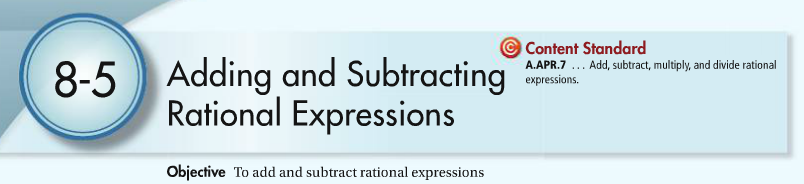 To add or subtract fractions, the fractions MUST have a _____common denominator______.Examples.  Add or subtract and simplify. State any restrictions on the variable. 1.                                     2.     	     3.                                     4.                                                                      5.                                  6.  	               	 7.     Homework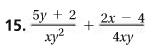 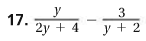 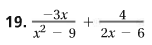 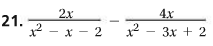 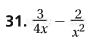 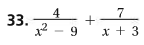 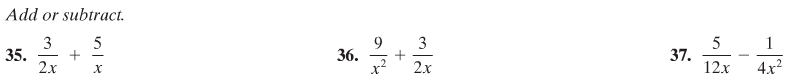 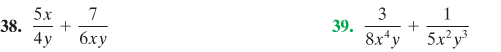 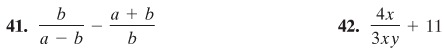 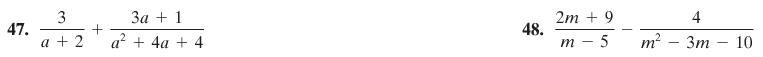 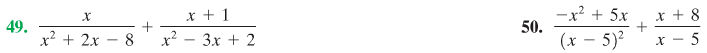 